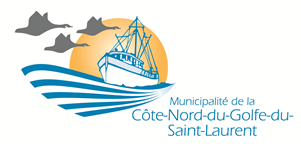 1Formulaire de demande /Request formPermis & Certificat /Permits &CertificatesCHEVERY, CTÉ DUPLESSIS, (Québec) G0G 1G0                    TÉL: (418) 787-2244 Construction	 Rénovation/Renovation	 Démolition/Demolition  Déplacement d’un bâtiment/Moving a buildingNom du propriétaire/Name of owner :	Adresse/Address :	Ville /City :			Province/Province :		Code Postal/Postal Code :	Tél/Tel:			Cell:		Courriel/e-mail:	Adresse des travaux/Address of work :	Lot :		Zone: 		Matricule/File number: 	Date des travaux/Date of work:	Début/Start:		Fin/End:	Coût des travaux/Works cost:		# d’étage/# of floors :		Aire du planche/Floor size:	m2Description du bâtiment/Description of building:	Description des travaux/Description of work:	Please submit this completed form and all supporting documents along with the full payment to the Municipal Inspector at the following coordinates / Veuillez faire parvenir votre formulaire complété et tous les documents nécessaires et votre paiement à l’inspecteur municipal à l’adresse suivante :Municipalité de la Côte-Nord du Golfe du Saint Laurent29 Chemin d’Aylmer SoundChevery, Quebec   G0G 1G0Courriel/e-mail: rowsell.crystal@gmail.comFax : 418-787-2241Paiement doit être reçu avant que le permis soit émit / Payment must be received before permits are issued.* Coût du permis & certificat résidentiel / Cost of permits & certificates residental :		$30.00* Coût du permis & certificate commercial ou industrial / Cost of commercial or industrial permits and industrial:$100.00 (prix de base) + $1.00 par tranche de $1,000.00 jusqu` à $500,000.00 + $0.75 du $1,000.00 additionnel selon l`évaluation des travaux.$100.00 (base price) + $1.00 for every $1,000.00 increment up to $500,000.00 + $0.75 for every additional increment of $1,000.00 based on the value of the work.	Example : Valeur des travaux/Value of the works $550,000.00.	Coût des permit/Permit cost : $100.00 + $500.00 + $37.50 = $637.50